ТЕХНОЛОГИЧЕСКАЯ КАРТА № 10 / ОСП 3краткосрочной образовательной практики  познавательной направленностидля детей 6-7 лет«Живой вулкан».автор: Белякова Любовь Васильевна воспитатель МАДОУ детский сад 34 ОСП 3Тематический план занятийПриложение 1Дидактические материалы (алгоритмы, схемы):Содержание программы:- Рассказ воспитателя и просмотр фильма  о вулканах.- Рассмотреть предлагаемые средства и их применение каждого в отдельности.- Продемонстрировать эксперимент соединения веществ (соды, жидкого мыла, гуаши и уксуса).- Проведение опыта дома с родителями и изготовление макета вулкана.- Презентация полученных работ.- Рефлексия.Результаты реализации программы и критерии оценивания результатов.Результатом реализации программы будет самостоятельное проведение опыта и изготовление макета вулкана.Перечень учебно-дидактического и материально-технического обеспечения.-Энциклопедии о неживой природе, вулканах.- Фильм «Живой вулкан»- пищевая сода, жидкое мыло, гуашь, уксус.- лабораторное оборудование.                ХОД ЗАНЯТИЯ:Воспитатель:  Здравствуйте, ребята! Сегодня в нашей лаборатории мы проведем  интересный эксперимент. Но для начала отгадайте загадку:Ото сна гора проснулась,Забурлила, закипела.И из шапки вверх взметнулосьМного дыма, сажи, пепла.Лаву льет, как мед, густую. Как назвать гору такую?     (вулкан)Дети, а что такое вулкан?Дети: Это гора, из которой  сначала идет дым, потом летят камни, а затем извергается лава.Воспитатель:  Правильно. А из чего состоит вулкан, на что он похож?Дети:  Он похож на конус, пирамиду.Верно, а верхняя его часть похожа на воронку, называется – кратер.Кратер вулкана – это огромная чаша с крутыми склонами, а на дне – красновато-оранжевая дыра – жерло, уходящая далеко в землю. Огненная жидкость, выходящая из вулкана, называется – лавой. Чтобы хорошо знать и разбираться в природе вулканов, нужно хорошо знать строение Земли. Людей, которые занимаются изучением вулканов, называют вулканологами. Этим ученым иногда удается предупредить людей об надвигающейся опасности и жители могут покинуть эти места и спастись.А сейчас мы наш вулкан оживим.Приготавливаю смесь, смешивая соду, жидкое мыло, гуашь и аккуратно наливаю уксус. Дети наблюдают, как из жерла вулкана извергается лава (появляется пена), образовавшаяся в результате химической реакции.Вот и подошло к концу наше увлекательное занятие. Вы можете нарисовать то, что вам запомнилось на нашем  сегодняшнем занятии. А дома вместе с родителями сделать свой собственный вулкан.Рисунки и макеты демонстрируются на выставках.Приложение 2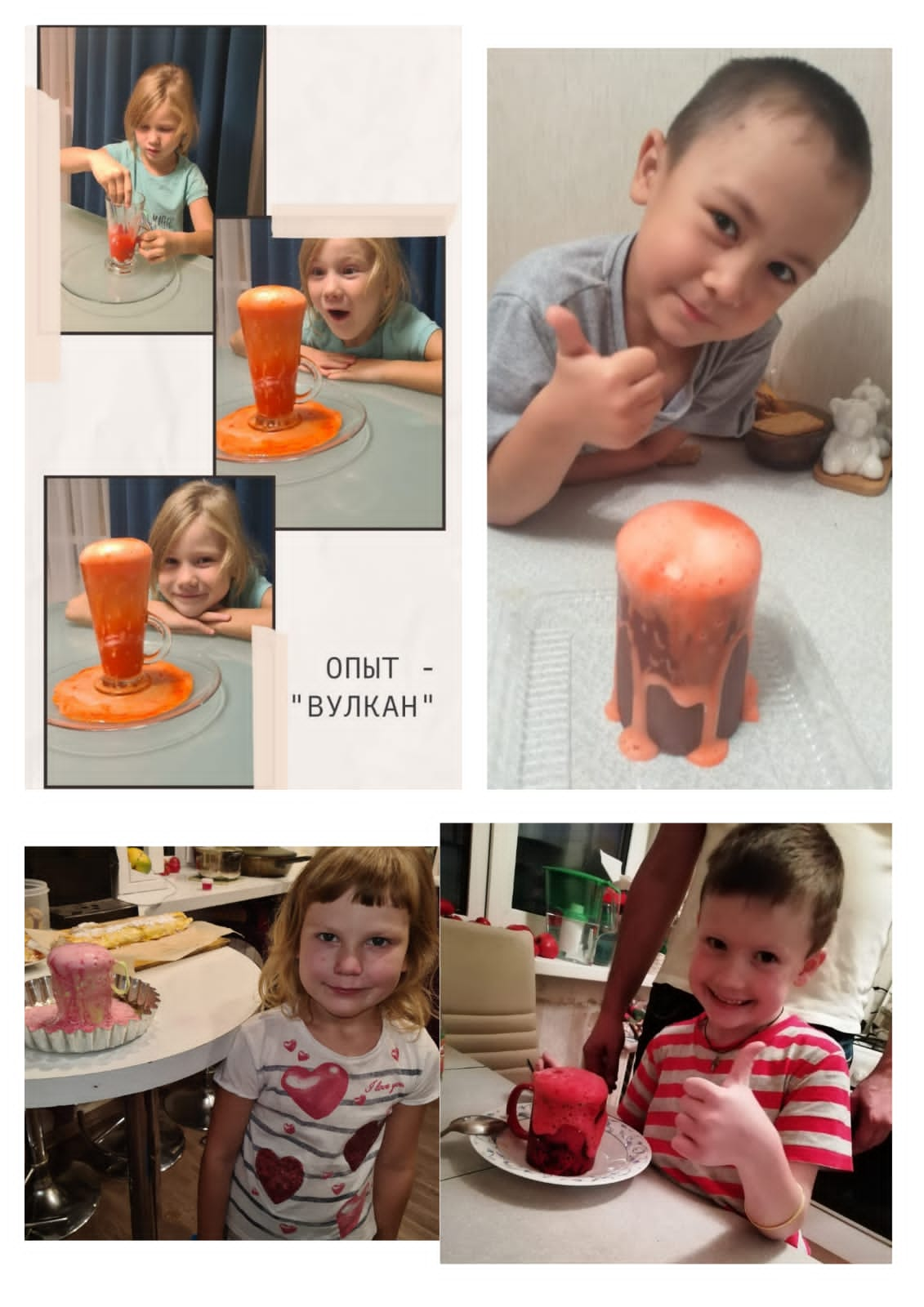 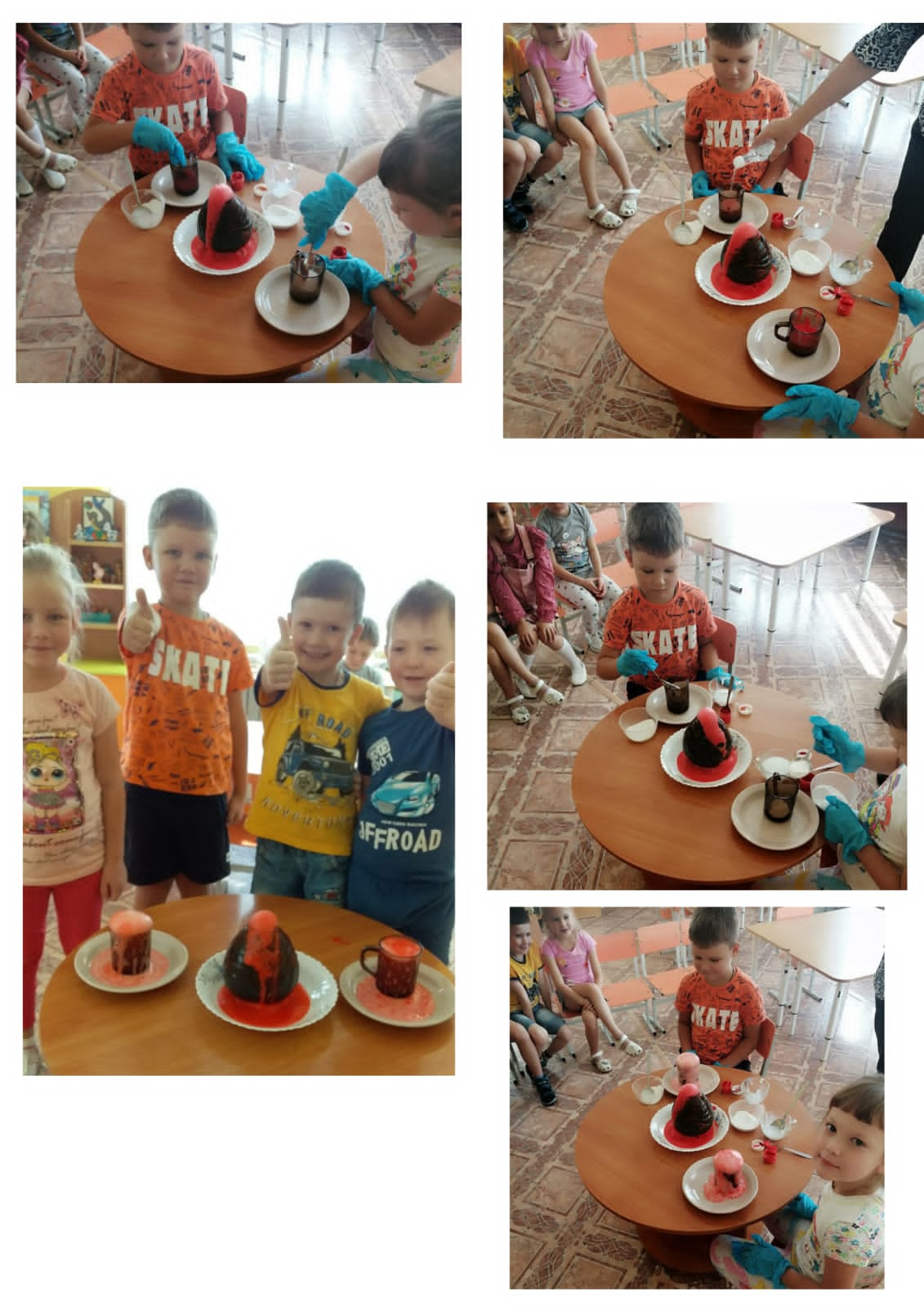 Аннотация для родителей (основная идея доступная для понимания, четко и лаконично формулированная) Данная практика продолжает знакомить дошкольников с природой и явлениями, происходящими в ней, формирует к ним интерес и расширяет представления о  естественно-научных связях между этими явлениями. В работу включаются все анализаторы детей: зрительный, слуховой, тактильный. Дети получают возможность занять активную позицию, принять участие в проведении опыта, сделать выводы и произвести самостоятельное обобщение. Овладевая таким способом познания, как эксперементирование, дети развиваются активными, самостоятельными и творческими личностями, способными самостоятельно искать ответы на возникающие вопросы. При этом выполняется важнейшее условие современных образовательных стандартов – полноценное,  всестороннее развитие ребенка с учетом индивидуально- личностного подхода.Цель КОП, в том числе ТНРасширять знания детей об окружающем мире, познакомить с явлениями неживой природы- извержением вулкана. В процессе детского эксперементирования удовлетворять потребности детей в познании, самостоятельности, радости и удовольствии. Воспитывать у детей познавательный интерес, умение видеть удивительное в окружающем мире.Количество часов КОП, в том числе ТН2 занятия по 30 минутМаксимальное количество участниковПодгруппа детейПеречень материалов и оборудования для проведения КОП, в том числе ТН-сода, жидкое мыло, красная гуашь, уксус-физическая карта мира-энциклопедия с фотографиями вулканов-макет вулканаПредполагаемые результаты (умения/навыки, созданный продукт)Восприятие детьми природы  веществ с помощью элементарного эксперементирования.Умение самостоятельно организовать  исследовательскую деятельность  дома и проявление интереса к эксперементированию.Список литературы, использованной при подготовке КОП, в том числе ТН. Методическое пособие «ТИКО конструктор для объемного моделирования», 2016г.«Обучающие карточки – ТРАНСПОРТ», Проф-пресс, Ростов-на-Дону, 2015http://www.tico-rantis.ru/catalog/tico/ЗадачиДеятельность педагогаДеятельность детейПредполагаемый результат Тема: «Живой вулкан»Тема: «Живой вулкан»Тема: «Живой вулкан»Тема: «Живой вулкан»1 Дать детям элементарные представления о вулкане.- Беседа о вулканах, их устройстве и функционировании.-Загадывание загадки про вулкан.-Показ макета «Вулкан»- Рассматривание энциклопедии  о неживой природе, вулканах.-Знакомство с лабораторным оборудованием.-Получение модели действующего вулкана.Тема: «Живой вулкан»Тема: «Живой вулкан»Тема: «Живой вулкан»Тема: «Живой вулкан»1.Показать алгоритм проведения эксперимента.2. Способствовать  развитию интереса к эксперементированию.- Изготовление смеси: смешиваем соду, жидкое мыло, гуашь и уксусную кислоту.-Беседа о химической реакции, которая произошла(из жерла вулкана извергается лава).- Дети проводят эксперемент.-Зарисовывают результат, полученный при эксперементе.Умение создавать модель действующего вулкана.Дома самостоятельно вместе с родителями делают собственный вулкан (проводят эксперемент).